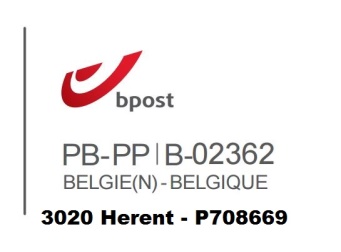 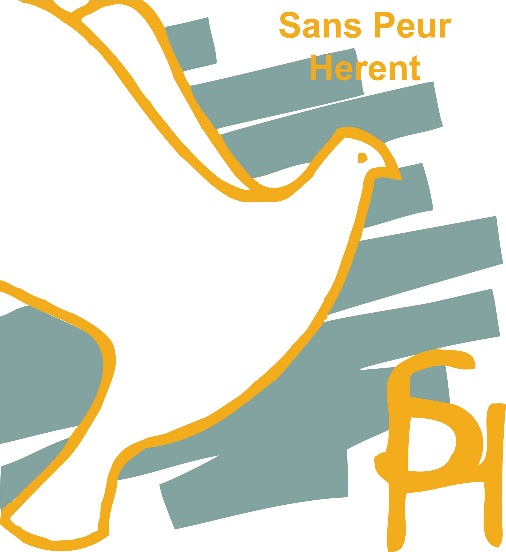 MECHELSESTEENWEG (tegenover n° 1129)  3020 Herent (Winksele-Delle)Beste Duivenliefhebbers en Vrienden van Sans Peur -Wij wensen al onze leden, sympathisanten en hun familie een gezond en vreugdevol 2018 toe; en hopen dat wij samen met jullie opnieuw mooie sportmomenten kunnen beleven volgend jaar in ons lokaal. 2017 was een moeilijk, maar ook een boeiend jaar. We hebben als bestuur veel reactie gegeven op het nieuwe systeem voor de uitslagen dat duidelijk niet op punt staat, maar bovenal - en dat is meestal minder zichtbaar - hebben we er ook heel veel tijd ingestoken! We hebben erg veel gegevens aangeleverd in een ander formaat, herkauwd, duivinnen uitgezocht, klachten ingediend voor onze liefhebbers, en zoveel meer, om die uitslag toch maar zo juist mogelijk te krijgen. Er is een aantal keer vanuit de KBDB gewezen met de vinger naar de verenigingen, maar dit was zeer onterecht, want deze verenigingen hebben veel meer tijd en energie gestoken in het aanleveren van informatie en hulp bieden aan hun liefhebbers, dan in het verleden het geval was (en dat bij een duurdere prijs!). Wij willen het systeem ook niet volledig afbreken, hebben zelfs input gegeven aan de KBDB over tekortkomingen, maar een echt transparante en kritische analyse hebben we helaas nog nergens zien verschijnen.Boeiend was het anderzijds ook, in de eerste instantie omdat wij er sportief een goed seizoen hebben opzitten. Er zijn topprestaties geleverd die nationale overwinningen en nationale kampioenen hebben opgeleverd. Er is een massa duiven ingekorfd, zoveel dat we ons record van ettelijke jaren geleden bijna evenaarden. En ook jullie, onze liefhebbers, zijn niet gedaald in aantal maar bleven stabiel. Dat is al een verdienste op zich in deze moeilijke tijden voor de duivensport!We kijken vooruit naar 2018 en koesteren toch hoop dat met een nieuwe wind binnen de KBDB dankzij de nieuw verkozen mandatarissen, er terug stappen gezet worden naar een modernere duivensport. Een initiatief zoals de uitzendingen op Plattelands-tv is fantastisch. Maar ook van binnenuit zal de KBDB dienen te herbronnen en zijn structuur, die niet meer beantwoord aan de actuele omstandigheden, in vraag dienen te stellen en zich af te vragen hoe ze efficiënt en zo effectief mogelijk haar leden én haar verenigingen, en finaal onze geliefkoosde hobby, ten dienste kan zijn. Hiervoor zal veel wijsheid nodig zijn van de nieuwe mandatarissen, maar ook een open vizier en een beetje ruimdenkendheid van de leden. Wij wensen dus toch ook iedereen dat beetje wijsheid toe …~ ~ ~ ~ ~Een sportief boeiend en succesvol jaar dus … in dit boekje vindt u daarover alles terug! Wij nodigen u van harte wensen uit op onze kampioenenviering. Op zaterdag 13 januari vanaf 17u verzamelen wij met zen allen opnieuw in de parochiezaal te Winksele-Delle om eer en hulde brengen aan de kampioenen van het afgelopen vluchtseizoen. En natuurlijk gaan we daar een feest van maken, met aangename muziek, met lekkers, met een beetje show ... U kent het recept! Daarnaast worden allerlei prijzen uitgedeeld, worden lotjes verloot, verkopen we bons waarop u reeds kan voorbieden via onze website. We zorgen ook steevast voor een attentie voor alle aanwezige dames, want zij verdienen dit! In dit boekje vindt U de volledige lijst van kampioenschappen en competities van 2017. Zorg ervoor dat je tijdig aanwezig bent, want om 17u30 stipt starten we met de trekking onder aanwezigen van de lotjes die jullie doorheen het vluchtseizoen 2017 bijeen gewonnen hebben. ~ ~ ~ ~ ~Wij presenteren u graag onze kampioenen van 2017…Beste Hok Sans Peur is andermaal Michel Janssens uit Wilsele. Sinds vorig jaar maken we gewag van Keizer Sans Peur; want Michel weet deze titel in de wacht te slepen voor de 4e maal op een rij!! De titel Beste Hok Sans Peur wordt behaald door de liefhebber die met 1e, 2e en 3e getekende over alle reeksen van Snelheid Binnenland tot Grote Fond het grootste coëfficiënt totaliseerde. Michel speelt mee in zowat àlle disciplines en dat resulteert in titels en vermeldingen in alle categorieën. Naast Beste Hok, is Michel tevens Algemeen Kampioen op de halve fond. Michel behaalde een top-5 notering in 5 van de 6 categorieën, met daarbij de winst van oude op zowel de kleine als grote halve fond. Een dikke proficiat Michel!Op de snelheid kronen wij André Stroeykens tot Algemeen Kampioen. Met 4 vermeldingen in de top-5 van de 6 snelheidsdisciplines, waaronder 2 keer 2e op de snelheid binnenland, is André zijn collega-snelheidsspelers te snel af en zo de meest constante op alle snelheid-disciplines.Keizers van de fond in Sans Peur, zijn Jeroen, Stijn en Rudi Rans die zich in 2017 voor de 4e maal op een rij kronen tot Algemeen kampioen op de fond.  De familie Rans was de beste op zowel de kleine als de grote fond. Ze hebben er een waanzinnig seizoen opzitten met onder meer 2 nationale overwinningen. Wij vieren en feliciteren tevens onze kampioenen in het samenspel Demer & Dijle: op de GHF zijn dit Michel Janssens (oude), Van Avondt D&N (jaarse) en Leo Van Horenbeeck (jonge). Op de fond Rans Jeroen & Stijn (oude).3 nationale overwinnaars en een nationaal kampioenIn 2017 werd in Sans Peur weer als vanouds ongemeen hard gepresteerd op het provinciale niveau; dat resulteerde in een totaal van maar liefst 15 provinciale overwinningen : 3x Jespers-Vanderwegen: Blois jonge 22/7 en Bourges jaar+jonge 6/8; 3x Racing Team ADK:  8/7 Limoges oude – 15/7 Jarnac oude en 22/7 Libourne jaarse; 2x Van Hoof-Van Wijngaerden  27/5 Bourges oude en 29/7 Vierzon oude2x Rans Stijn & Jeroen 24/6 Mont-de-Marsan oude en 4/8 Perpignan oude. 1x Van Avondt Dany & Nick 17/6 Blois jaarse; 1x Van Horenbeeck Leo  24/6 Argenton Oude; 1x Verdeyen Francis   3/7 Montélimar jaarse; 1x Hok Bommerez  6/8 Bourges oude; 1x Verlaenen André en jimmy 26/8 Argenton.Als provinciale kampioenen hebben we De Conick Alain en Nico op de grote snelheid oude en Danny & Nick Van AvondtMaar liefst 3 keer werd nationaal de winnaar ingekorfd in Sans Peur: Rans Jeroen & Stijn deden het tweemaal op de prestigieuze klassiekers uit Pau (Mont-de-Marsan) en Perpignan met hun “Zwarte Weduwe” en “Frans”, De Zwarte Weduwe van Jeroen & Stijn Rans was tevens goed voor de internationale overwinning bij de duivinnen! Leo Van Horenbeeck won met “Kaat” op Argenton met de oude!Danny & Nick Van Avondt hebben geweldige prestaties behaald op de grote halve fond met hun jaarduiven en dit resulteerde in de titel van nationaal kampioen. Bedankt medewerkersTot slot houden we er aan om de grote, enthousiaste en gemotiveerde ploeg van medewerkers te bedanken, voor hun inzet en gedrevenheid, om ervoor te zorgen dat U met plezier uw hobby kan beoefenen binnen onze vereniging. Zonder hen staan wij nergens.Het BestuurAlex, Luc, Jeroen, Rudi, Jeroen, Joris, Ivo, Andre & MadyBeste Hok Sans Peur 2017Janssens MichelWilseleVAN HARTE PROFICIAT !Kampioenschap Snelheid 2017ALGEMEEN KAMPIOEN SNELHEID 2017STROEYKENS ANDRE		ERPS-KWERPS	Snelheid BinnenlandSnelheid FrankrijkAsduiven snelheid binnenland Oude: 		VAN TILT MARCEL			2005197/2015		21 PrJaarse: 		VAN FRAECHEM DENISE		2054590/2016		13 PrJongen:	VAN TILT MARCEL			2021684/2015		15 PrAsduiven snelheid FrankrijkOude:		LENS RUDI				2242313/2014		17 PrJaarse:		LENS RUDI				2132552/2016		10 PrJongen:	LENS RUDI				2136438/2017		10 Pr Kampioenschap Nieuw Verbond 2017ALGEMEEN KAMPIOEN Nieuw Verbond 2017TERRYN NICO		 KeerbergenKampioenschap:Asduiven:Oude:		LENS RUDI				2242313/2014		17 PrJaarse:		LENS RUDI				2132520/2016		16 PrJongen:	BRIERS DANIEL			2101973/2017		10 PrKampioenschap Halve Fond 2017ALGEMEEN KAMPIOEN HALVE FOND 2017JANSSENS MICHEL 		WilseleKleine Halve FondGrote Halve FondAsduiven kleine halve fond Oude: 		JANSSENS MICHEL			2172545/2014		14 PrJaarse:		WOUTERS-WOUTERS		2049728/2016		11 PrJongen:	CLAES JOS				2017324/2017		  8 PrAsduiven grote halve fondOude:		HOK SMITS STEVE			2106425/2015		12 PrJaarse:		VAN AVONDT D&N		2050737/2015		11 PrJongen:	VAN HORENBEECK LEO		2020645/2017		  6 PrKampioenschappen Fond 2017ALGEMEEN KAMPIOEN FOND 2017RANS STIJN EN JEROEN		WIJGMAALFond OudeAsduiven FondKleine Fond:		PEC RACING TEAM ADK		4013028/2015		6 PrZware Fond:		DE RIJCK EVRAVRD		2007223/2015		3 PrFond Jaarse:		PEC RACING TEAM ADK		4129170/2016		4 PrNevencompetities 2017SP-CUP 2017Stroeykens André  - ERPS KWERPSEREPRIJS “GASTON GELLAERTS”1ste duif geklokt op Barcelona ingeschreven op de tentoonstellingVAN ROEY LUDOVIC – VELTEMEREPRIJS PROF. CRETENEerste 1ste getekende op PauDe Rijck Evrard - RillaarEREPRIJS ROB NIJSEerste 1ste getekende op PerpignanSwiggers Rudi - KeerbergenCHEVRAINVILLIERS CHALLENGE 2017Wouters–Wouters  - TremeloEREPRIJS VOORZITTER BRABANTSE-UNIESterckx Rene - BegijnendijkPLOEGENSPEL FOND 2017Gratis duiveneten en tombolalotjes 2017De lottrekking onder de aanwezigen begint om 17u30. Voor snelheid, Halve Fond en Fond  wordt er 1 x 100 € en 4 x 25€ verloot. Elke liefhebber kan slechts éénmaal 100 € winnen. De aanwezigheid is vereist of een vertegenwoordiging tot 1ste graad is ook mogelijk. De Bonnetjes voor het duiveneten worden pas uitgedeeld vanaf 21u. Zonder bonnetje heeft men geen recht op deze prijs. Indien u wegens overmacht niet aanwezig kan zijn vragen wij u wel per mail of telefonisch vooraf een bestuurslid hiervan op de hoogte te brengen zodat wij hiermee rekening kunnen houden.  Na	 de kampioene dag worden er geen bonnetjes voor duiveneten uitgedeeld.Terugbetalingen van gratis inkorving op Grote Halve Fond en Fond 2017Inschrijvingen 2018 Sans Peur Herent(inschrijving ook mogelijk via www.onlineaanmelden.be)              Strookje Sans Peur			     Strookje liefhebberVoldaan op ………………………			      Voldaan op ………………………OudeJaarseJongen1VAN TILT MARCEL1STOUTEN FLORENT1STOUTEN FLORENT2STROEYKENS ANDRE2STROEYKENS ANDRE2VAN FRAECHEM WILLY3VAN AVONDT WILLY3VAN FRAECHEM WILLY3VAN TILT MARCEL4JANSSENS MICHEL4VAN TILT MARCEL4STROEYKENS ANDRE5VERSONNEN PAUL5VAN FRAECHEM DENISE5VAN FRAECHEM DENISEOudeJaarseJongen1LENS RUDI1TERRYN NICO1TERRYN NICO2DE CONINCK A&N2LENS RUDI2LENS RUDI3TERRYN NICO3VAN HOVE BJORN3VAN HOVE BJORN4VAN AVONDT WILLY4VAN AVONDT WILLY4DENIS STEFANIE5JANSSENS MICHEL5STOUTEN FLORENT5STROEYKENS ANDREOudeJaarseJongen1LENS RUDI1BECKERS HUGO1BRIERS DANIEL2WOUTERS JEAN2LENS RUDI2VAN DER AUWERA JOS.3TERRYN NICO3TERRYN NICO3TERRYN NICO4VAN AVONDT WILLY4GEENS PAUL4LENS RUDI5DE CONINCK A&N5VAN DER AUWERA JOSEPH5WOUTERS JEANOudeJaarseJongen1JANSSENS MICHEL1WOUTERS-WOUTERS1CLAES JOS2WOUTERS-WOUTERS2DE BECKER FRANS2WOUTERS-WOUTERS3HOK BOMMEREZ3JANSSENS MICHEL3DE BECKER FRANS4VANDERHULST STEVEN4VERDEYEN FRANCIS4JANSSENS MICHEL5VERVLOESEM RONNY5STOUTEN FLORENT5DENIS STEFANIEOudeJaarseJongen1JANSSENS MICHEL1VAN AVONDT D&N1VAN HORENBEECK LEO2HOK SMITS STEVE2JANSSENS MICHEL2STERCKX RENE3VAN HOOF-VANWIJNGAER.3STERCKX RENE3JANSSENS GEOFFREY4JESPERS-VANDERWEGEN4SOETEWIJE & ZOON4VERLAENEN A & J5HOK BOMMEREZ5JANSSENS GEOFFREY5VERVLOESEM PATRICKKleine FondZware Fond1RANS STIJN & JEROEN1RANS STIJN & JEROEN2DE RIJCK EVRARD2RANS ALEX & ANNIE3STERCKX RENE3VAN ROEY LUDOVIC4RACING TEAM ADK4LANGBEEN LUC5VANDEWEYER LOUIS5DE RIJCK EVRARD6HOK SMETS6SWINNEN - VANHOVE7SENTE - CRETEN7HOK ROMMELAERE8VANDERHEYDEN WILFRIED8VAN EYLEN-IMBRECHTS9PERSOONS IVO9HOK SMETS10SWINNEN - VANHOVE10SENTE - CRETEN Fond Jaarse Fond Jaarse11VAN AERSCHOT RENE22DE RIJCK EVRARD33RANS STIJN & JEROEN44RACING TEAM ADK55SWINNEN - VANHOVE66VANDERHEYDEN WILFRIED77HOK CAMMAERTS88FABRE EDDY99RANS ALEX & ANNIE1010THUMAS THIERRY & BARTNaamptnNaamptnNaamptnTotaalcoeffVANDERHEYDEN Wilfreid 7 STERCKX Rene 6 VANDEWYER Louis518125,99Racing Team ADK 7 RANS Alex & Annie 6 LANGBEEN Luc518129,28THUMAS Thierry & Bart 7 SWINNEN & VANHOVE 6 VAN AERSCHOT Rene518218,93Hok CAMMAERTS 7 SENTE&CRETEN 6 FABRE Eddy518240,31RANS Stijn & Jeroen 7 DE RYCK Evrard 6 HOYLAERTS & SAENEN01350,60Hok ROMMELAERE 7 CLAES Jos 3 AERTS Raymond313186,21VAN EYLEN & IMBRECHTS 7 Team DECOSTER 4 AMPE Rik213237,28VAN ROEY Ludovic 7 Hok SMETS 5 CALLAERTS Firmin012194,83VAN ESSCHE Willy 0 PERSOONS Ivo 6 STOMMELS Rudi511170,34NaamDuivenetenSnelheidHalve FondFondAERTS ANDRE090AERTS RAYMOND2281712AMPE RIK01513BEC CHRISTIAN1382511BEC PIERRE230230BELLEMANS DIRK003BERCKMANS ROGER0130BOSMANS JULIEN32190BUELENS LIEVEN024BUYS FLORIMOND & ZOON11500CALLAERTS - SEMPELS11866CARDOEN FERDY11590CEUPPENS LUDO22980CEUSTERS MARCEL35300CLAES JOS6317920CLUDTS RAYMOND491COCHET RONALD11402CRABBE LUC225186DE BACKER THEO17234DE BECKER FRANS215180DE CONINCK A&N135140DE RIJCK EVRARD201227DELFOSSE DANIEL1860DENIS JEAN34544DENIS STEFANIE895320FABRE EDDY1026GEENS RENE33200NaamDuivenetenSnelheidHalve FondFondGEYNS JULIEN11100HELLEMANS JOZEF400HEREMANS ALBERT35700HEYLIGHEN HENRI & ZN45160HOK ADRIAENS1798HOK BOMMEREZ226420HOK CAMMAERTS1302918HOK MONTFORT P/A KEMPENEERS P.1073HOK ROMMELAERE4422025HOK SMETS111319HOK SMITS STEVE10321HOOYLAERTS OMER002HOYLAERTS-SAENEN0710HUENAERTS-SCHEYS325146JACOBS LUCKAS3410JANSSENS GEOFFREY715432JANSSENS MICHEL899785JESPERS-VANDERWEGEN530361LANGBEEN LUC10411LENS RUDI35000LIEKENS PAUL044MARX MARIE & DORA520MEES DANNY1100MERCKX JULES11000MERTENS GUY10130NEIRYNCK-DORMAELS032OP DE BEECK GILBERT023OP DE BEECK JULES12700PAEPS HUBERT15300PAEPS WIM116215PERSOONS IVO221811RACING TEAM ADK3014RANS ALEX & ANNIE1352521RANS MARC7141RANS STIJN & JEROEN3532127RIEPL ALBERT6146RODEN KAREL0115ROELANDTS LUC740ROELANTS FRANCOIS113157ROMMELAERE JEROEN14310ROOVERS ANDRE10110SCHOEVAERTS MARCEL24300SCHRAM FREDDY24100SENTE - CRETEN111004927SOETEWIJE & ZOON132311NaamDuivenetenSnelheidHalve FondFondSTERCKX RENE544020STOMMELS RUDI2352318STOUTEN FLORENT4101460STROEYKENS ANDRE39300SWIGGERS RUDI009SWINNEN - VANHOVE311925TEAM DECOSTER009TEAM VANDEN EYNDE680TERRYN NICO25000THUMAS THIERRY & BART12515VAN AERSCHOT NORBERT100VAN AERSCHOT RENE20414VAN AVONDT D&N118210VAN AVONDT WILLY28100VAN DEN BROECK HUGO10412VAN DER AUWERA JOSEPH400VAN ESSCHE WILLY10202VAN EYLEN-IMBRECHTS142220VAN FRAECHEM DENISE36600VAN FRAECHEM WILLY59200VAN GEEL LOUIS1600VAN GEEL RICHARD400VAN HOOF JOHAN058VAN HOOF-VANWIJNGAERDEN20230VAN HORENBEECK LEO337403VAN HOVE BJORN339101VAN ROEY LUDOVIC3484323VAN TILT MARCEL25100VAN TONGELEN R&M0170VANDEN WIJNGAERT GERRIT397438VANDENBROECK MARCEL35400VANDEPERRE JEROEN466323VANDERHEYDEN WILFRIED2223917VANDERHOEVEN RUDY20149VANDERHULST STEVEN21290VANDERSTAPPEN JOS20219VANDERSTAPPEN JULIEN600VANDESSEL JEAN21202VANDEWEYER LOUIS0413VANGOIDSENHOVEN PAUL1002VANHORENBEEK FRANCOIS116150VERDEYEN FRANCIS304613VERELST RENE36900VERHOEVEN JULIEN21226VERLAENEN A & J325271NaamDuivenetenSnelheidHalve FondFondVERSONNEN PAUL8108291VERSTRAETEN ROGER35100VERSTREKEN ROGER25620VERVLOESEM PATRICK0120VERVLOESEM RONNY215405VINCKX RAYMOND21920VLEERACKER JOHAN0150VREBOS KRISTIAN0410VREBOS RENE37800WINNEPENNINCKX MARC21300WINNEPENNINCKX URBAIN002WITPAS CHRISTIAAN0168WITTEMANS FRANCOIS10611WOUTERS-BROOS10114WOUTERS-WOUTERS333751        SANS PEUR        SANS PEUR   FONDVRIENDEN   FONDVRIENDEN     GHF  FOND   FOND 1e DUIF   TOTAALAerts Andre€10,75€10,75Aerts Raymond€18,90€41,80€48,90€109,60Ampe Rik€10,30€37,65€61,70€109,65Bec Christian€20,60€22,45€15,55€58,60Bec Pierre€25,05€25,05Bellemans Dirk€9,15€16,35€25,50Berckmans Roger€12,30€12,30Bosmans Julien€16,45€16,45Buelens Lieven€2,00€14,80€47,70€64,50Callaerts Firmin€6,30€17,60€7,15€31,05Cardoen Ferdy€14,90€14,90Ceuppens Ludo€4,00€4,00Claes Jos€37,35€38,40€49,30€125,05Cludts Raymond€12,60€2,40€2,15€17,15Cochet Ronald€7,80€11,60€19,40Crabbé Luc€18,90€12,65€8,15€39,70De Backer Theo€20,90€11,75€10,75€43,40De Becker Frans€10,30€10,30De Coninck A & N€14,60€14,60De Rijck Evrard€14,60€64,30€116,25€50,00€245,15Denis Jean€6,30€8,05€9,45€23,80Denis Stefanie€10,45€10,45Fabre Eddy€2,00€16,20€38,35€56,55Heylighen Henri & Zn€8,15€8,15Hok Adriaens€10,30€22,10€24,65€57,05Hok Bommerez€29,05€29,05Hok Cammaerts€18,45€42,50€37,70€98,65Hok Montfort€8,45€18,10€32,55€59,10Hok Rommelaere€20,30€66,70€134,05€50,00€271,05Hok Smets€6,15€68,85€89,75€100,00€264,75Hok Smits Steve€29,20€2,75€2,50€34,45Hooylaerts Omer€5,30€14,40€19,70Hoylaerts-Saenen€12,60€26,45€64,10€103,15Huenaerts-Scheys€10,15€16,05€19,35€50,00€95,55Jacobs Luckas€2,15€2,15Janssens Geoffrey€35,35€11,00€4,30€50,65Janssens Michel€37,35€9,60€10,75€57,70Jespers-Vanderwegen€27,35€2,40€29,75Langbeen Luc€4,30€41,35€44,55€90,20Liekens Paul€6,30€16,20€18,85€41,35Mertens Guy€18,60€18,60Neirynck-Dormaels€4,15€4,80€10,75€19,70Op De Beeck Gilbert€2,00€11,05€33,70€50,00€96,75Paeps Hubert€19,05€6,45€25,50Paeps Wim€16,75€7,70€11,25€35,70Persoons Ivo€16,30€39,15€51,40€106,85Racing Team ADK€45,00€79,05€450,00€574,05Rans Alex & Annie€22,75€71,00€123,65€100,00€317,40Rans Marc€8,00€6,70€2,15€50,00€66,85Rans Stijn & Jeroen€24,60€73,40€150,20€200,00€448,20Riepl Albert€14,90€12,60€2,15€29,65Roden Karel€21,05€14,70€18,75€54,50Roelants François€10,45€15,45€18,15€44,05Rommelaere Jeroen€2,15€2,15Roovers Andre€2,15€33,85€75,20€111,20Sente-Creten€30,90€74,35€108,90€214,15Soeteweye & Zoon€27,05€2,40€2,15€31,60Sterckx Rene€39,35€37,00€77,95€50,00€204,30Stommels Rudi€26,90€62,95€77,15€167,00Stouten Florent€21,05€21,05Swiggers Rudi€21,55€44,65€66,20Swinnen-Van Hove€20,75€73,95€115,15€209,85Team Decoster€30,50€35,20€65,70Team Van Den Eynde€4,00€4,00Thumas Thierry &a Bart€8,45€32,65€46,55€50,00€137,65Van Aerschot Rene€8,45€31,70€49,55€50,00€139,70Van Avondt Danny & Nick€33,20€33,20Van Den Broeck Hugo €8,45€28,80€44,80€82,05Van Essche Willy€18,60€4,80€10,75€34,15Van Eylen-Imbrechts€28,90€53,75€76,05€158,70Van Hoof Johan€8,30€27,60€49,25€85,15Van Hoof-Van Wijngaerden€24,90€24,90Van Horenbeeck Leo€35,35€7,20€10,75€53,30Van Hove Bjorn€18,90€2,40€21,30Van Roey Ludovic€29,05€55,70€106,80€191,55Van Tongelen R & M€20,75€20,75Vanden Wijngaert Gerrit€29,20€31,35€37,70€98,25Vandeperre Jeroen€20,75€5,65€2,65€29,05Vanderheyden Wilfried€22,75€38,75€51,35€50,00€162,85Vandcrhoeven Rudi€12,00€24,05€39,15€75,20Vanderhulst Steven€4,00€4,00Vanderstappen Jos€16,30€26,75€29,30€72,35Vandessel Jean€18,90€4,80€2,15€25,85Vandeweyer Louis€8,15€38,00€68,05€114,20Vangoidsenhoven Paul€8,30€31,20€39,50Vanhorenbeek François€14,75€14,75Verdeyen Francis€29,05€33,00€41,05€100,00€203,10Verhoeven Julien€14,60€20,20€33,10€67,90Verlaenen Andre & Jimmy€26,60€2,40€2,15€31,15Versonnen Paul€14,30€14,30Vervloesem Patrick€24,60€24,60Vervloesem Ronny€31,05€16,90€27,50€75,45Vinckx Raymond€2,15€2,15Vleeracker Johan€16,75€16,75Vrebos Kristian€8,00€33,15€58,35€99,50Winnepenninckx Urbain€5,30€13,75€19,05Witpas Christian€12,15€20,60€25,80€58,55Wittemans François€10,45€33,15€55,85€99,45Wouters-Broos€8,00€5,15€4,65€17,80Wouters-Wouters€35,20€5,40€40,60TOTAAL€1.531,05€1.896,40€2.896,65€1.400,00€7.724,10NaamNaamAdresAdresE-mailE-mailLidnummerLidnummerLid Sans Peur 201815 €Lid Sans Peur 201815 €Lidgeld Hafo Vl.Brabant5 €Lidgeld Hafo Vl.Brabant5 €Ploegenspel Fond:10 €Ploegenspel Fond: 10 €Demer & Dijle Kasprijzen Demer & Dijle Kasprijzen Demer & Dijle Kasprijzen Demer & Dijle Kasprijzen Demer & Dijle Kasprijzen Demer & Dijle Kasprijzen GHF (max. 4 duiven)2,50€*GHF (max. 4 duiven)2,50€*Fond (max. 4 duiven)2,50€*Fond (max. 4 duiven)2,50€*Lidgeld Brabantse Unie15 €Lidgeld Brabantse Unie15 €Lidgeld Derby Hainaut10 €Lidgeld Derby Hainaut10 € Lidgeld Fleurus10 €Lidgeld Fleurus10 €Gouden Vleugel  Gouden Vleugel  Gouden Vleugel  Gouden Vleugel  Gouden Vleugel  Gouden Vleugel  1 jaar5 €1 jaar5 €5 jaar15 €5 jaar15 €West Europese 13 €West Europese 13 €Euro Diamonds10 €Euro Diamonds10 €Online uitslagen bekijken Sans PeurOnline uitslagen bekijken Sans PeurOnline uitslagen bekijken Sans PeurOnline uitslagen bekijken Sans PeurOnline uitslagen bekijken Sans PeurOnline uitslagen bekijken Sans PeurSnelheid Binnenland5 €Snelheid Binnenland5 €Snelheid Buitenland 5 €Snelheid Buitenland5 €KHF2 €KHF2 €GHF11 €GHF11 €Kleine Fond4 €Kleine Fond4 €Zware Fond2 €Zware Fond2 €Abonnement alle vluchten25 €Abonnement alle vluchten25 €Online uitslagen bekijken Brabantse UnieOnline uitslagen bekijken Brabantse UnieOnline uitslagen bekijken Brabantse UnieOnline uitslagen bekijken Brabantse UnieOnline uitslagen bekijken Brabantse UnieOnline uitslagen bekijken Brabantse UnieGHF10 €GHF10 €Fond10 €Fond10 €Abonnement alle vluchten15 €Abonnement alle vluchten15 €ALGEMEEN TOTAAL:                           €ALGEMEEN TOTAAL:                           €ALGEMEEN TOTAAL:                           €ALGEMEEN TOTAAL:                             €ALGEMEEN TOTAAL:                             €ALGEMEEN TOTAAL:                             €* deelnameprijs per duif* deelnameprijs per duif* deelnameprijs per duif* deelnameprijs per duif